JCMセミナー「基礎から学ぶ土木工学」～現場における土木工学の活用～」申込方法１　（一社）全国土木施工管理技士会連合会ホームページ（http://www.ejcm.or.jp/）を開く　２　ホームページ上の【講習・セミナー】から、JCM講習会を選択。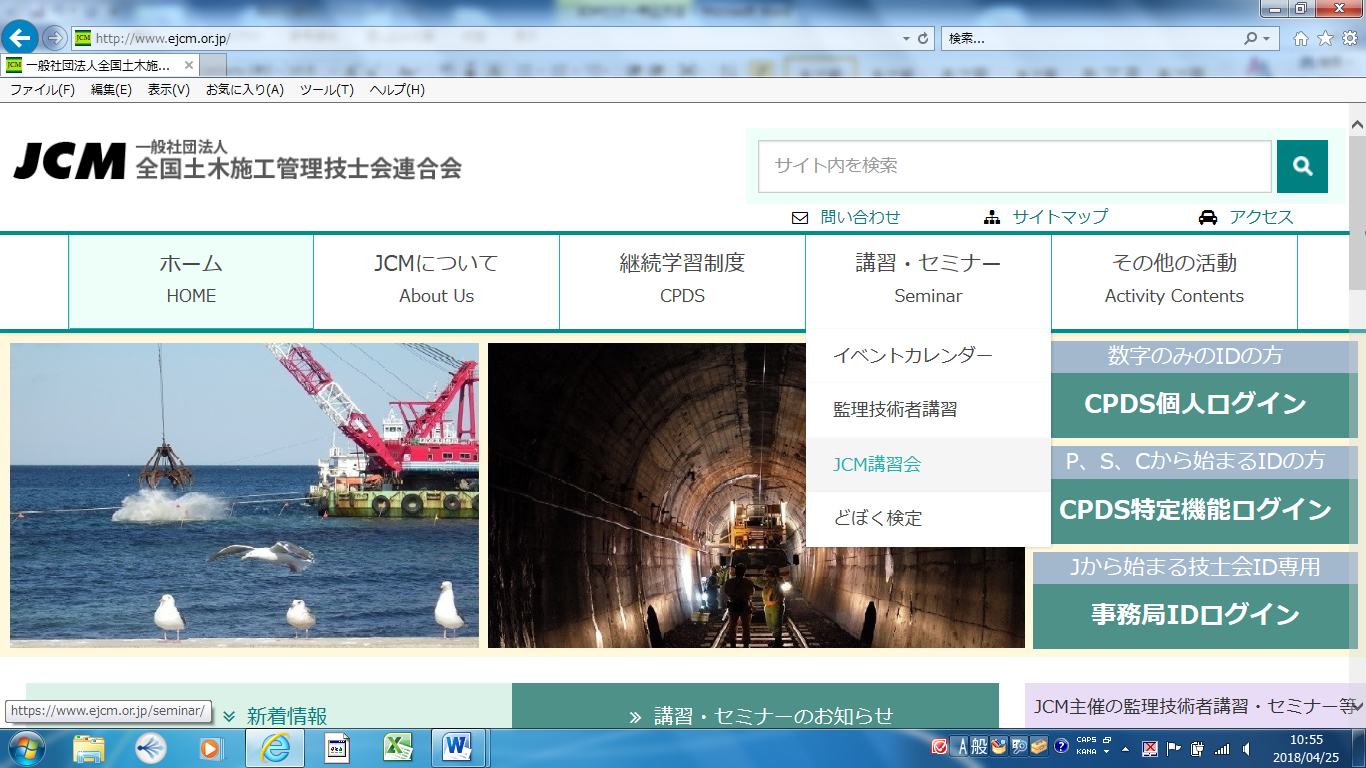 ３　JCM講習会の画面が表示されますので、（JCMセミナー申込み）を選択。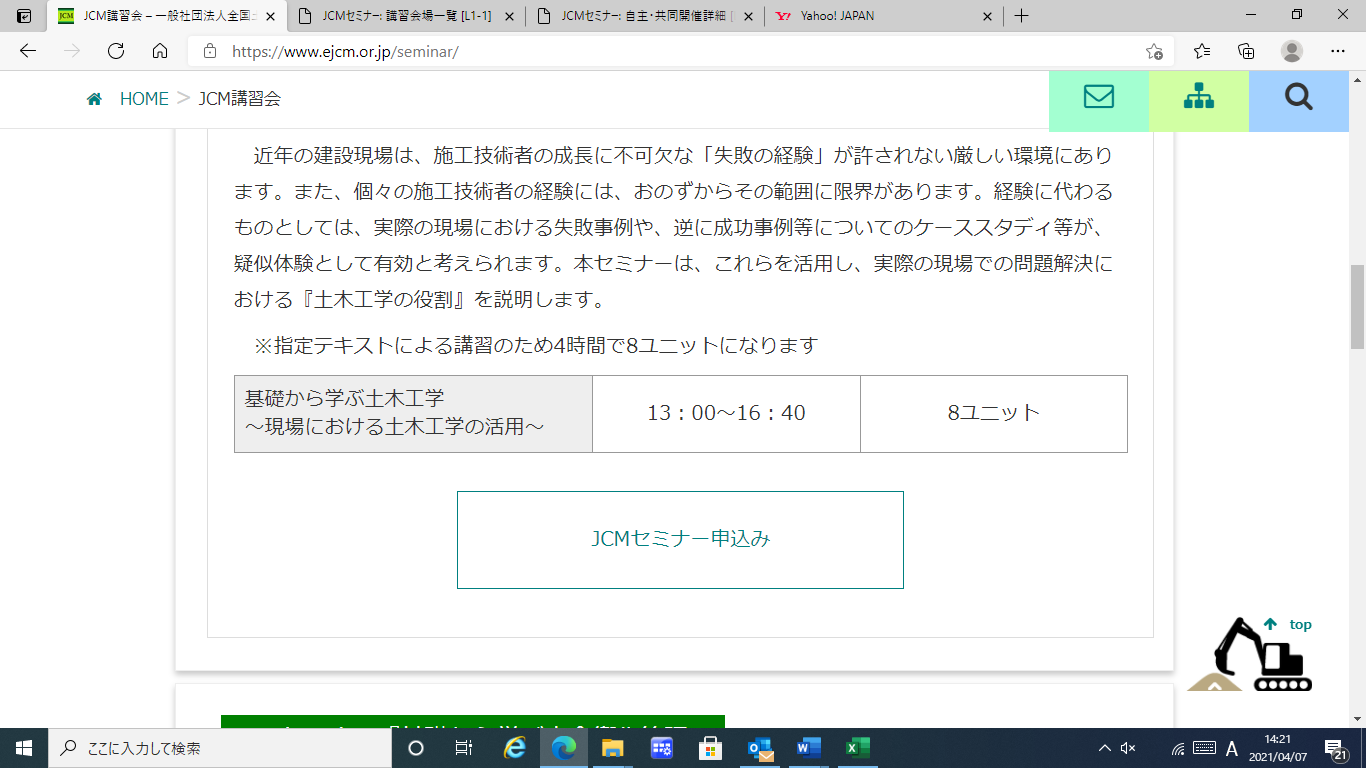 ４　JCMセミナー予定表が表示されるので、講習地（栃木県）を選択する。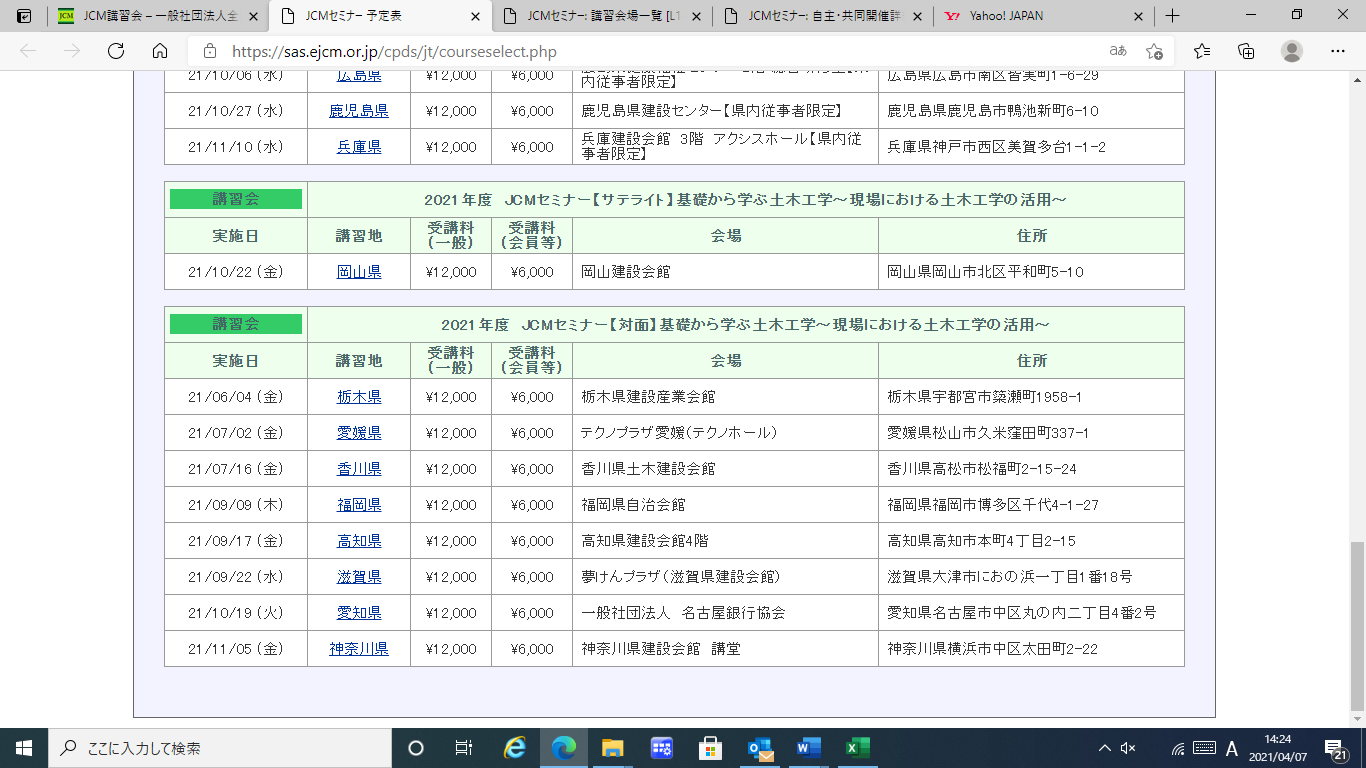 ５　JCMセミナー申込画面が表示されるので、必要事項を入力する。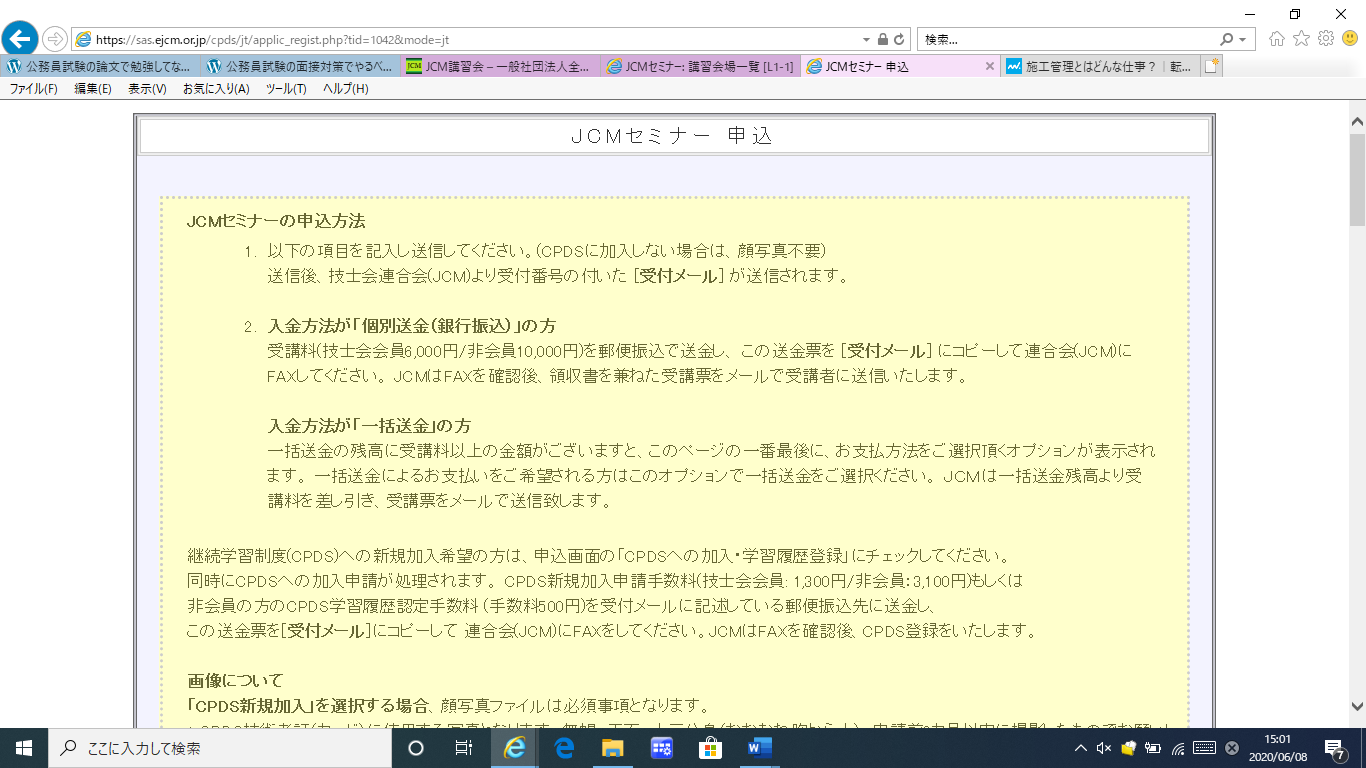 ６　入力が終了したら、「入力内容を確認」を選択する。　　　　　　　　　　　　（この時入力に不備があると再度入力画面に切り替わるので、不備の箇所を入力する。）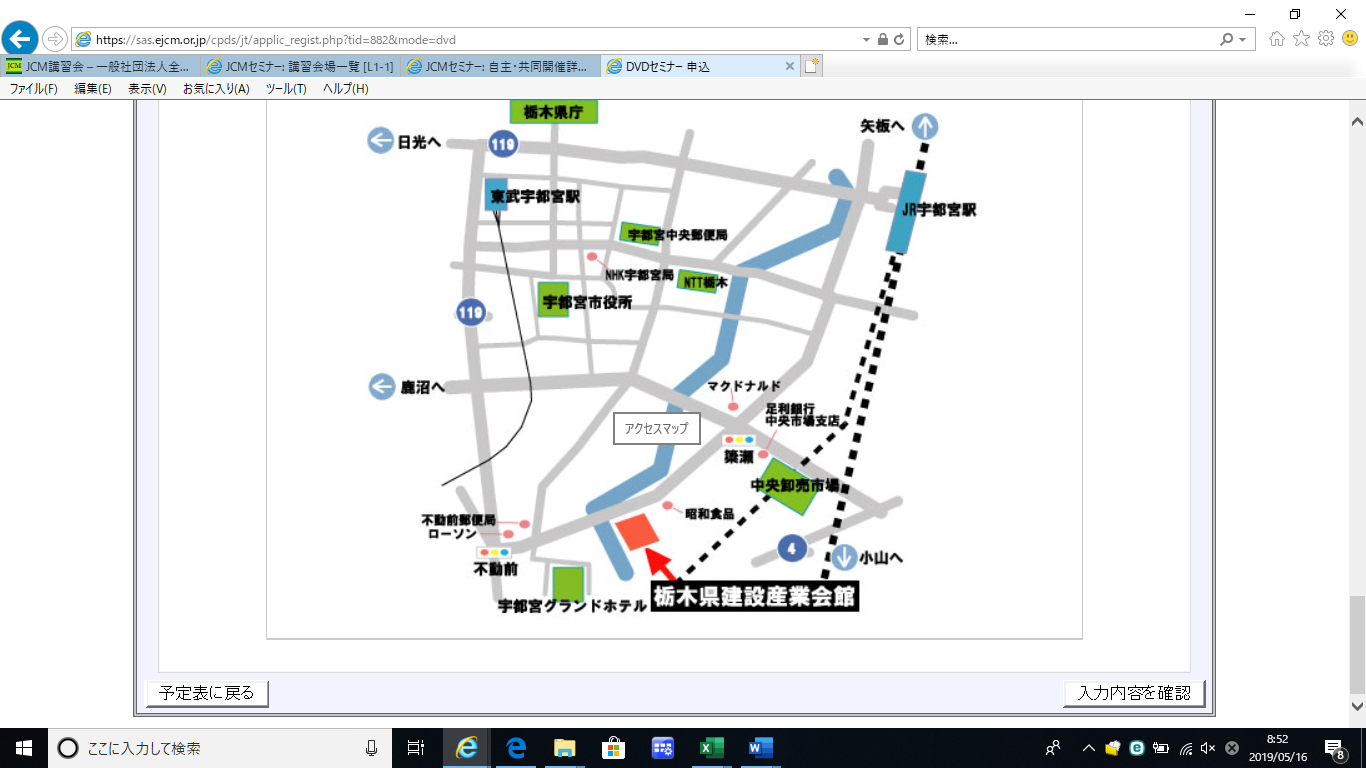 ７　確認画面が表示されるので、入力内容を再度確認のうえ、「入力内容を登録」を選択。８　申込完了の画面が表示される。